Lisa 4 – Jäätmekäitluskoha asukoht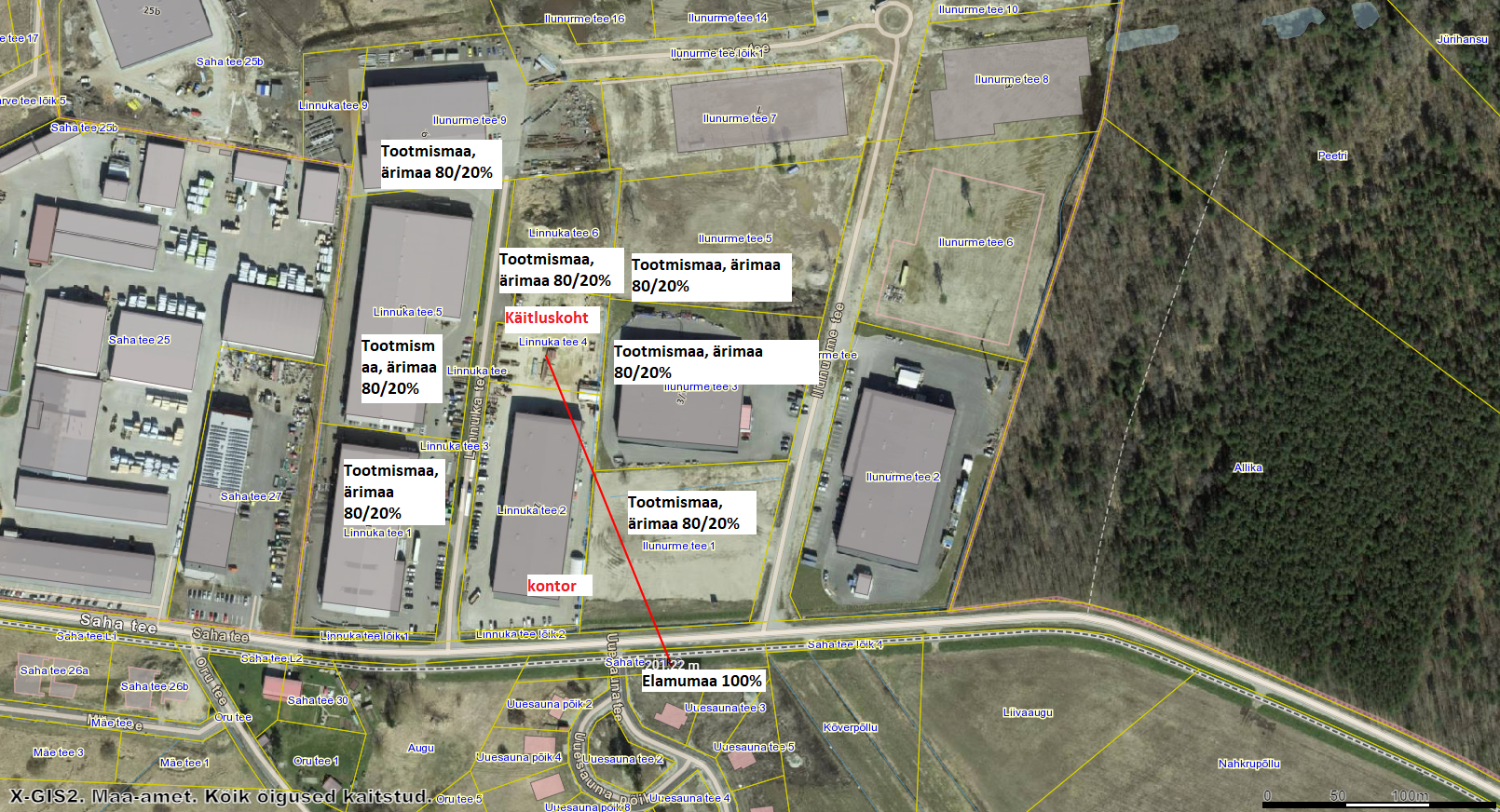 